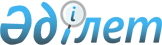 Об утверждении перечня товаров, работ, услуг, по которым разделение на лоты по их однородным видам и по месту их поставки (выполнения, оказания) не требуетсяПриказ Первого заместителя Премьер-Министра Республики Казахстан – Министра финансов Республики Казахстан от 1 марта 2019 года № 159. Зарегистрирован в Министерстве юстиции Республики Казахстан 1 марта 2019 года № 18362
      В соответствии с подпунктом 2) пункта 3 статьи 5 Закона Республики Казахстан от 4 декабря 2015 года "О государственных закупках" ПРИКАЗЫВАЮ:
      1. Утвердить прилагаемый перечень товаров, работ, услуг, по которым разделение на лоты по их однородным видам и по месту их поставки (выполнения, оказания) не требуется.
      2. Департаменту законодательства государственных закупок Министерства финансов Республики Казахстан в установленном законодательством порядке обеспечить:
      1) государственную регистрацию настоящего приказа в Министерстве юстиции Республики Казахстан;
      2) в течение десяти календарных дней со дня государственной регистрации настоящего приказа направление его на казахском и русском языках в Республиканское государственное предприятие на праве хозяйственного ведения "Республиканский центр правовой информации" Министерства юстиции Республики Казахстан для официального опубликования и включения в Эталонный контрольный банк нормативных правовых актов Республики Казахстан;
      3) размещение настоящего приказа на интернет-ресурсе Министерства финансов Республики Казахстан;
      4) в течение десяти рабочих дней после государственной регистрации настоящего приказа в Министерстве юстиции Республики Казахстан представление в Департамент юридической службы Министерства финансов Республики Казахстан сведений об исполнении мероприятий, предусмотренных подпунктами 1), 2) и 3) настоящего пункта.
      3. Настоящий приказ вводится в действие по истечении десяти календарных дней после дня его первого официального опубликования. Перечень товаров, работ, услуг, по которым разделение на лоты по их однородным видам и по месту их поставки (выполнения, оказания) не требуется
					© 2012. РГП на ПХВ «Институт законодательства и правовой информации Республики Казахстан» Министерства юстиции Республики Казахстан
				
      Первый заместитель
Премьер-Министра
Республики Казахстан –
Министр финансов
Республики Казахстан 

А. Смаилов
Утвержден 
приказом Первого заместителя
Премьер-Министра
Республики Казахстан –
Министр финансов
Республики Казахстан
от 1 марта 2019 года № 159
№ п/п
Наименование
1. Товары
1. Товары
1
Канцелярские товары
2
Хозяйственные товары
3
Моющие средства 
4
Продукты питания
5
Лекарственные средства и изделия медицинского назначения
6
Строительные материалы
7
Электротовары
8
Сантехнические товары
9
Запасные части
10
Товары легкой промышленности
11
Мебельная продукция
2. Услуги
2. Услуги
1
Услуги охраны и пожарной сигнализации
2
Услуги по техническому обслуживанию зданий (уборка помещений и благоустройство территорий, опрессовка и промывка систем отоплений, электромонтажные и сантехнические работы, услуги плотника)
3
Полиграфические услуги